Эффект Казимира(проявления вакуумных флутктуаций)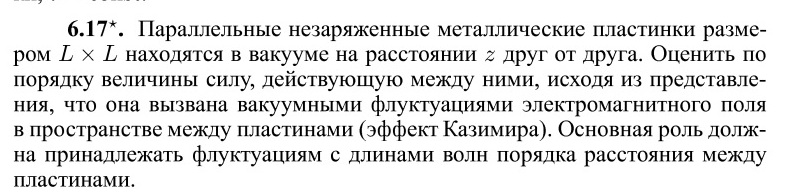 